	MĚSTO ŽATEC	USNESENÍ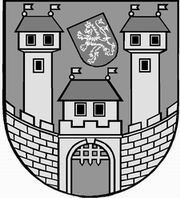 	z 	1	. jednání Rady města Žatce 	konané dne	8.1.2013Usnesení č. 	1   /13	-	20  /13	   1/13	Schválení programu	   2/13	Kontrola usnesení	   3/13	Informace o investičních akcích	   4/13	Návrh na změnu ÚP Žatec	   5/13	Předkupní právo na pozemek p.p.č. 7004/24 k.ú. Žatec	   6/13	Zahájení jednacího řízení bez uveřejnění č. 1	   7/13	Smlouva o zřízení věcného břemene – stavba „Žatec, Bílý vrch – kabel NN, 	DTS – připoj. OM zahrad“	   8/13	Smlouva o zřízení věcného břemene – stavba „Žatec, Rooseveltova – 	rekonstrukce kanalizace“	   9/13	Návrh opatření ke zlepšení vodních poměrů Lounská - Staňkovická ul.	  10/13	Odpisový plán na rok 2013 – PO Městské divadlo Žatec	  11/13	Návrh úhrady pohledávky ve splátkovém kalendáři	  12/13	Protokol o výsledku následné veřejnosprávní kontroly	  13/13	Veřejnosprávní kontroly	  14/13	Vnitřní předpis č. 1/13, kterým se upřesňují podmínky při poskytování 	cestovních náhrad	  15/13	Parkovací automaty - vyhodnocení provozu	  16/13	Investiční plán pro rok 2013 – Žatecká teplárenská, a.s.	  17/13	Ceny tepla pro rok 2013 – Žatecká teplárenská, a.s.	  18/13	Plán hospodaření pro rok 2013 – Žatecká teplárenská, a.s.	  19/13	Smlouva o poskytnutí dotace na zabezpečení LPS	  20/13	Nejúspěšnější sportovec roku 2012	   1/13	Schválení programuRada města Žatce projednala a schvaluje program jednání rady města.									 T:  8.1.2013	O:	p.	HAMOUSOVÁ	   2/13	Kontrola usneseníRada města Žatce projednala a bere na vědomí kontrolu usnesení z minulých jednání rady města.									 T:  8.1.2013	O:	p.	VAJDA	   3/13	Informace o investičních akcíchRada města Žatce bere na vědomí informaci o investičních akcích.									 T:  8.1.2013	O:	p.	OPPELOVÁ	   4/13	Návrh na změnu ÚP ŽatecRada města Žatce projednala žádost o změnu ÚP Žatec a upřednostňuje variantu a) pro posouzení žádosti Zastupitelstvem města Žatce.									 T:  7.2.2013	O:	p.	OPPELOVÁ	   5/13	Předkupní právo na pozemek p.p.č. 7004/24 k.ú. ŽatecRada města Žatce projednala a nedoporučuje Zastupitelstvu města Žatce využít  předběžnou nabídku předkupního práva pro Město Žatec na pozemek p.p.č. 7004/24 k.ú. Žatec vzniklou vydáním Územního plánu Žatec.	T:	7.2.2013	O:	p.	OPPELOVÁ	   6/13	Zahájení jednacího řízení bez uveřejnění č. 1Rada města Žatce schvaluje jednací řízení bez uveřejnění č. 1 (JŘBU) na akci „Výměna rozvodů vody a kanalizace, ZŠ Jižní 2777, Žatec“, zadávané v souladu se zákonem č. 137/2006 Sb., o veřejných zakázkách ve znění pozdějších předpisů. Rada Města Žatce současně schvaluje Dodatek č. 1 SoD se zhotovitelem.	T:	15.1.2013	O:	p.	OPPELOVÁ	   7/13	Smlouva o zřízení věcného břemene – stavba „Žatec, Bílý vrch – kabel 	NN, DTS – připoj. OM zahrad“Rada města Žatce schvaluje v návaznosti na usnesení rady města č. 802/10 ze dne 13.9.2010 zřízení věcného břemene pro společnost ČEZ Distribuce, a.s. na stavbu „Žatec, Bílý vrch – kabely NN DTS – připoj. OM zahrad“ na pozemcích města p.p.č. 7032/51, p.p.č. 6444/1, p.p.č. 6445/2, p.p.č. 7025/1, p.p.č. 6521/28, p.p.č. 6492/98, p.p.č. 6521/26 a p.p.č. 7026 v k.ú. Žatec, jehož obsahem je uložení kabelového vedení do země, právo ochranného pásma a právo oprávněné strany vyplývající ze zákona č. 458/2000 Sb., energetický zákon, ve znění pozdějších předpisů.	T:	22.1.2013	O:	p.	OPPELOVÁ	   8/13	Smlouva o zřízení věcného břemene – stavba „Žatec, Rooseveltova – 	rekonstrukce kanalizace“Rada města Žatce schvaluje v návaznosti na usnesení rady města č. 791/09 ze dne 31.8.2009 zřízení věcného břemene pro Severočeskou vodárenskou společnost a.s., na stavbu „Žatec, Rooseveltova – rekonstrukce kanalizace“ na pozemcích města p.p.č. 6770/1, p.p.č. 6770/7 a p.p.č. 6780/1 v k.ú. Žatec, jehož obsahem je rekonstrukce kanalizační stoky, právo ochranného pásma a právo oprávněné strany vyplývající ze zákona č. 274/2001 Sb., zákon o vodovodech a kanalizacích, ve znění pozdějších předpisů.	T:	22.1.2013	O:	p.	OPPELOVÁ	   9/13	Návrh opatření ke zlepšení vodních poměrů Lounská - Staňkovická ul.Rada města Žatce projednala návrh opatření ke zlepšení vodních poměrů v lokalitě Žatec - Lounská, Staňkovická ul. a jejich okolí. Rada města Žatce ukládá odboru rozvoje a majetku města a stavebnímu a vyvlastňovacímu úřadu a životnímu prostředí nadále monitorovat dotčenou lokalitu a projednat s ostatními subjekty provedení dílčích opatření.	T:	31.5.2013	O:	p.	OPPELOVÁ, TRÁVNÍČEK	  10/13	Odpisový plán na rok 2013 – PO Městské divadlo ŽatecRada města Žatce v souladu s ust. § 31, odst. 1, písm. a) zákona č. 250/2000 Sb., o rozpočtových pravidlech územních rozpočtů, v platném znění, projednala a schvaluje dle návrhu odpisový plán příspěvkové organizace Městské divadlo Žatec na rok 2013 a to v celkové výši 719.415,40 Kč.	T:	31.1.2013	O:	p.	ŠMERÁKOVÁ	  11/13	Návrh úhrady pohledávky ve splátkovém kalendářiRada města Žatce projednala návrh Advokátní kanceláře se sídlem Polská 4, Karlovy Vary, zastupující fyzické osoby a doporučuje Zastupitelstvu města Žatce schválit splátkový kalendář na úhradu pohledávky ve výši 324.480,- Kč s příslušenstvím a náklady řízení ve splátkovém kalendáři po 13.000,- Kč měsíčně, počínaje únorem 2013 až do úplného zaplacení.	T:	7.2.2013	O:	p.	SEDLÁKOVÁ	  12/13	Protokol o výsledku následné veřejnosprávní kontrolyRada města Žatce bere na vědomí protokol o výsledku veřejnosprávní kontroly hospodaření s veřejnými prostředky u příspěvkové organizace Základní škola praktická, speciální, logopedická Žatec, Dvořákova 24, okres Louny.									 T:  8.1.2013	O:	p.	SENECKÁ	  13/13	Veřejnosprávní kontrolyRada města Žatce bere na vědomí zprávu o výsledku veřejnosprávních kontrol na místě provedených u příspěvkových organizací, jejichž zřizovatelem je Město Žatec.									 T:  8.1.2013	O:	p.	SENECKÁ	  14/13	Vnitřní předpis č. 1/13, kterým se upřesňují podmínky při poskytování 	cestovních náhradRada města Žatce projednala a schvaluje Vnitřní předpis č. 1/13, kterým se upřesňují podmínky při poskytování cestovních náhrad s účinností od 1.1.2013.									 T:  8.1.2013	O:	p.	VAJDA	  15/13	Parkovací automaty - vyhodnocení provozuRada města Žatce projednala a bere na vědomí vyhodnocení provozu parkovacích automatů za rok 2012.									 T:  8.1.2013	O:	p.	DOBRUSKÝ	  16/13	Investiční plán pro rok 2013 – Žatecká teplárenská, a.s.Rada města Žatce v působnosti valné hromady Žatecké teplárenské, a.s. na návrh představenstva schvaluje investiční plán pro rok 2013.									 T:  8.1.2013	O:	PŘ. PŘEDST.	  17/13	Ceny tepla pro rok 2013 – Žatecká teplárenská, a.s.Rada města Žatce v působnosti valné hromady Žatecké teplárenské, a.s. na návrh představenstva schvaluje ceny tepla pro rok 2013.	T:	8.1.2013	O:	PŘ. PŘEDST.	  18/13	Plán hospodaření pro rok 2013 – Žatecká teplárenská, a.s.Rada města Žatce v působnosti valné hromady Žatecké teplárenské, a.s. na návrh představenstva schvaluje předložený Plán hospodaření (nákladů a výnosů) pro rok 2013 společnosti Žatecké teplárenské, a.s. s plánovaným hospodářským výsledkem ve výši 5.553 tis. Kč.									 T:  8.1.2013	O:	PŘ. PŘEDST.	  19/13	Smlouva o poskytnutí dotace na zabezpečení LPSRada města Žatce schvaluje Smlouvu o zajištění financování lékařské pohotovostní služby pro spádovou oblast Žatecka a Podbořanska v období od 01.01.2013 do 31.12.2013 uzavřenou mezi Městem Žatec a Ústeckým krajem.									 T:  20.1.2013	O:	p.	SEDLÁKOVÁ	  20/13	Nejúspěšnější sportovec roku 2012Rada města Žatce souhlasí s bezplatným vypůjčením prostor Městského divadla v Žatci za účelem konání akce „Nejúspěšnější sportovec roku 2012 okresu Louny“, která se uskuteční dne 18. ledna 2013 v Městském divadle v Žatci.	T:	10.1.2013	O:	p.	SEDLÁKOVÁ	 Členka Rady města Žatce 	Starostka	 Ing. Alena Hlávková v.r.	Mgr. Zdeňka Hamousová v.r.Za správnost vyhotovení: Pavlína KloučkováUpravená verze dokumentu z důvodu dodržení přiměřenosti rozsahu zveřejňovaných osobních údajů podle zákona č. 101/2000 Sb., o ochraně osobních údajů v platném znění.hlasůHamousováNovotnýHladkýHlávkováHolodňákKoptaŠtrosspro6/omluven/////proti-zdržel se-hlasůHamousováNovotnýHladkýHlávkováHolodňákKoptaŠtrosspro6/omluven/////proti-zdržel se-hlasůHamousováNovotnýHladkýHlávkováHolodňákKoptaŠtrosspro6/omluven/////proti-zdržel se-hlasůHamousováNovotnýHladkýHlávkováHolodňákKoptaŠtrosspro5/omluven////proti-zdržel se1/hlasůHamousováNovotnýHladkýHlávkováHolodňákKoptaŠtrosspro6/omluven/////proti-zdržel se-hlasůHamousováNovotnýHladkýHlávkováHolodňákKoptaŠtrosspro6/omluven/////proti-zdržel se-hlasůHamousováNovotnýHladkýHlávkováHolodňákKoptaŠtrosspro6/omluven/////proti-zdržel se-hlasůHamousováNovotnýHladkýHlávkováHolodňákKoptaŠtrosspro6/omluven/////proti-zdržel se-hlasůHamousováNovotnýHladkýHlávkováHolodňákKoptaŠtrosspro6/omluven/////proti-zdržel se-hlasůHamousováNovotnýHladkýHlávkováHolodňákKoptaŠtrosspro6/omluven/////proti-zdržel se-hlasůHamousováNovotnýHladkýHlávkováHolodňákKoptaŠtrosspro6/omluven/////proti-zdržel se-hlasůHamousováNovotnýHladkýHlávkováHolodňákKoptaŠtrosspro6/omluven/////proti-zdržel se-hlasůHamousováNovotnýHladkýHlávkováHolodňákKoptaŠtrosspro6/omluven/////proti-zdržel se-hlasůHamousováNovotnýHladkýHlávkováHolodňákKoptaŠtrosspro6/omluven/////proti-zdržel se-hlasůHamousováNovotnýHladkýHlávkováHolodňákKoptaŠtrosspro6/omluven/////proti-zdržel se-hlasůHamousováNovotnýHladkýHlávkováHolodňákKoptaŠtrosspro6/omluven/////proti-zdržel se-Úroveň předání fixní složka (Kč/GJ) bez DPH   variabilní složka (Kč/GJ) bez DPH  primérní sazba                     120,30184,70VS sazba, TUV                              216,10207,50sekundární sazba                 220,90225,70hlasůHamousováNovotnýHladkýHlávkováHolodňákKoptaŠtrosspro6/omluven/////proti-zdržel se-hlasůHamousováNovotnýHladkýHlávkováHolodňákKoptaŠtrosspro6/omluven/////proti-zdržel se-hlasůHamousováNovotnýHladkýHlávkováHolodňákKoptaŠtrosspro6/omluven/////proti-zdržel se-hlasůHamousováNovotnýHladkýHlávkováHolodňákKoptaŠtrosspro6/omluven/////proti-zdržel se-